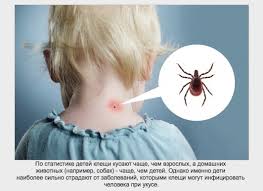 В Дятловском районе в 2017 году за медицинской помощью по поводу укусов клещей   обратилось 210 человек, в том числе 51 ребенок. В 55% случаев  пострадавшие указывали на нападение клещей в лесных массивах. Все 210 обратившихся профилактически пролечены.  Болезнью Лайма заболело 2  человека, заболеваемость клещевым энцефалитом не регистрировалась. Укус клеща коварен тем, что человек его практически не ощущает, так как прокалывая своим хоботком кожу, клещ вводит вместе со слюной обезболивающее вещество. Лишь на второй-третий день место укуса становится слегка болезненным. Чем же могут заразить человека клещи?Во-первых, клещевым энцефалитом. Инфекция поражает нервную систему. Слабость, разбитость, ломота, чувство онемения в области шеи, плечевого пояса, рук и поясницы, сильная головная боль, головокружение, светобоязнь, тошнота, рвота – так человеческий организм реагирует на токсины завладевшего им вируса. Температура, как правило, держится не ниже 38 градусов. Однако неприятности, которые может доставить клещ человеку, энцефалитом не исчерпываются. В последней четверти ушедшего века была описана еще одна передаваемая им инфекция – клещевой боррелиоз (болезнь Лайма). В первую очередь возбудитель боррелиоза поражает кожу, опорно-двигательный аппарат, нервную систему и сердце. И что опасно, делает это не всегда сразу – дремать в организме или вяло течь болезнь может годами. Заражение человека этими инфекциями может произойти не только через укус клеща в лесу, но и при заносе клещей в жилище месте с хворостом, ветками, травой, букетами лесных цветов, на одежде и домашними животными. При этом клещи могут спокойно переползти на человека и присосаться. Заразиться клещевым энцефалитом можно при употреблении в пищу сырого козьего молока, особенно в весенне-летний период.Как же защитить себя от опасного спутника леса?при длительном нахождении в лесу носите специальную одежду, предохраняющую от присасывания клещей, или приспосабливайте имеющуюся, максимально закрывая открытые участки телапользуйтесь отпугивающими средствами, которые наносятся на одежду или кожу, избегайте попадания их на слизистые глаз, носа, ртапроводите само- и взаимоосмотры через каждые 2 часа пребывания в лесу и после выхода из него для обнаружения и снятия клещейдля уменьшения численности клещей удаляйте валежник, проводите вырубку ненужных кустарников и скашивание травы на собственном приусадебном участкене допускайте выпаса коз в лесной зоне, своевременно снимайте с них клещей. Молоко употребляйте в пищу только кипячёное (вирус клещевого энцефалита погибает за 2 минуты кипячения).Своевременно обращайтесь за медицинской помощью при первых признаках заболевания.Дятловский районный ЦГЭ может оказывать платные услуги по противоклещевым обработкам как организациям, так и частным лицам. Стоимость обработки 10 соток (1000 м2) участка составляет 35,0 рублей). 